INFOBRIEF 					                    Mai 2023											                                            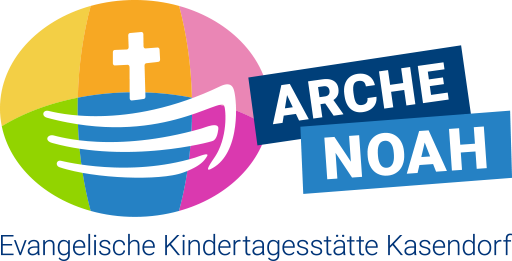                                           HORT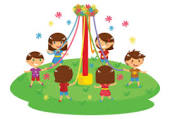 Liebe Eltern, liebe Kinder! TERMINE       Entwicklungsgespräche im HortIhr dürft auch nach den offiziellen Terminvergabewochen noch gerne auf uns zukommen. Obst- und GemüsespendenWir freuen uns über Obst und Gemüsespenden für unsere hungrigen Kinder am Nachmittag – einfach die Vitamine vorbeibringen  – Danke!Sonnencremé und Sonnenschutz……wird jetzt wieder notwendig. Unser Pausenhof spendet nur wenig Schatten. Daher gebt Euren Kindern Sonnenschutz mit in den Hort. Danke!Einen schönen Mai wünscht EuchEuer Hort – Team!So, 07.05.23FlohmarktHort/GrundschulePausenhof13.30 bis 16.00 UhrMo, 08.05.23Praktische Prüfung/Angebot(für das Anerkennungsjahr zur Erzieherausbildung)Zum Thema „Umwelt/Nachhaltigkeit“mit Markus SchneggTeilnehmer siehe Aushang15.00 bis 16.00 UhrDi, 16.05.23Public Viewing zur Kita Preisverleihung 23 in Berlinab 16.00 Uhr im Gemeindehausmit Buffet (siehe Aushang)Do, 18.05.23Christi HimmelfahrtEinrichtung geschlossenDi, 23.05.23Team Fortbildung zum Thema „Auswirkungen von Flucht/Traumata auf Kinder“Einrichtung geschlossen(nur Hort)Di, 30.05. biss 07.06.23PfingstferienprogrammDo, 08.06. (Fronleichnam)Fr, 09.06. (Brückentag)Feier- und BrückentagGesamte Einrichtung geschlossen